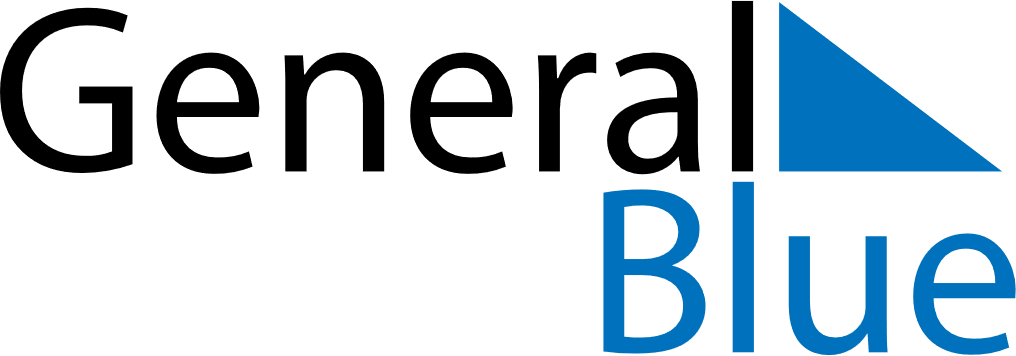 January 2020January 2020January 2020Cocos IslandsCocos IslandsSundayMondayTuesdayWednesdayThursdayFridaySaturday1234New Year’s Day5678910111213141516171819202122232425Chinese New Year262728293031Chinese New Year (2nd Day)
Australia DayChinese New Year (substitute day)Chinese New Year (2nd Day) (substitute day)